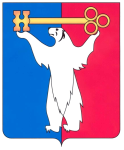 РОССИЙСКАЯ ФЕДЕРАЦИЯКРАСНОЯРСКИЙ КРАЙНОРИЛЬСКИЙ ГОРОДСКОЙ СОВЕТ ДЕПУТАТОВР Е Ш Е Н И ЕО внесении изменений в решение Городского Совета от 28.05.2002 № 21-241 «Об утверждении Положения о порядке приватизации муниципального имущества муниципального образования город Норильск»В соответствии с Федеральным законом от 21.11.2011 № 327-ФЗ «О внесении изменений в отдельные законодательные акты Российской Федерации в связи с принятием Федерального закона «Об организованных торгах», Федеральным законом от 07.12.2011 № 417-ФЗ «О внесении изменений в отдельные законодательные акты Российской Федерации в связи с принятием Федерального закона «О водоснабжении и водоотведении», Федеральным законом от 02.07.2013 № 185-ФЗ «О внесении изменений в отдельные законодательные акты Российской Федерации и признании утратившими силу законодательных актов (отдельных положений законодательных актов) Российской Федерации в связи с принятием Федерального закона «Об образовании в Российской Федерации», Федеральным законом от 23.07.2013      № 244-ФЗ «О внесении изменений в Федеральный закон «О приватизации государственного и муниципального имущества» и отдельные законодательные акты Российской Федерации», Федеральным законом от 02.11.2013 № 291-ФЗ «О Российском научном фонде и внесении изменений в отдельные законодательные акты Российской Федерации», статьей 28 Устава муниципального образования город Норильск, Городской СоветРЕШИЛ:1. Внести в Положение о порядке приватизации муниципального имущества муниципального образования город Норильск, утвержденное решением Городского Совета от 28.05.2002 № 21-241 (далее – Положение), следующие изменения:1.1. Пункт 1.6 Положения дополнить подпунктами «м», «н», «о» и «п» следующего содержания:«м) имущества, передаваемого в собственность Российского научного фонда в качестве имущественного взноса Российской Федерации;н) муниципальными унитарными предприятиями и муниципальными учреждениями имущества, закрепленного за ними в хозяйственном ведении или оперативном управлении;о) имущества, передаваемого в собственность Федерального фонда содействия развитию жилищного строительства в качестве имущественного взноса Российской Федерации;п) движимого имущества (за исключением акций и долей в уставных (складочных) капиталах хозяйственных обществ и товариществ), обращенного в собственность государства в соответствии с законодательством Российской Федерации или поступившего в собственность государства в порядке наследования.».1.2. В пункте 2.1 Положения:- в абзаце первом слова «Главой Администрации города Норильска» заменить словами «Руководителем Администрации города Норильска»;- в абзаце девятом цифры «18» заменить цифрами «19»;- в абзаце одиннадцатом цифры «16» заменить цифрами «17».1.3. В подпункте д) пункта 2.3 Положения слова «на рынке ценных бумаг» исключить.1.4. В пунктах 2.4, 2.5, 2.12, 16.8 Положения слова «Глава Администрации города Норильска» в соответствующих падежах заменить словами «Руководитель Администрации города Норильска» в соответствующих падежах.1.5. Абзац первый пункта 2.10 Положения исключить.1.6. Пункт 3.3 Положения после слов «Открытое акционерное общество, созданное путем преобразования муниципального унитарного предприятия,» дополнить словами «с момента его государственной регистрации в едином государственном реестре юридических лиц, », цифры «3.3» заменить цифрами «2.15». 1.7. В пункте 3.5 Положения цифры «3.3» заменить цифрами «2.15».1.8. В пункте 3.6 Положения слова «До первого собрания акционеров» заменить словами «До первого общего собрания акционеров».1.9. Пункт 3.8 Положения после слов «Права акционера открытых акционерных обществ, акции которых находятся в собственности муниципального образования город Норильск» дополнить словами «и не закреплены за муниципальными унитарными предприятиями либо муниципальными учреждениями».1.10. В пункте 3.9 Положения:- слова «В случае, если в муниципальной собственности находится 100 процентов акций открытого акционерного общества» заменить словами «В случае, если в муниципальной собственности находятся не закрепленные за муниципальными унитарными предприятиями, муниципальными учреждениями 100 процентов акций открытого акционерного общества»;- после слов «Предусмотренные Федеральным законом «Об акционерных обществах» процедуры подготовки и проведения общего собрания акционеров не применяются» дополнить словами «, за исключением положений, касающихся сроков проведения годового общего собрания акционеров».  1.11. Раздел 7 Положения изложить в следующей редакции: «7. Продажа акций открытых акционерных обществ на биржевых торгах7.1. Акции открытых акционерных обществ могут продаваться на биржевых торгах в соответствии с правилами торгов, установленными биржей.7.2. Для продажи акций открытых акционерных обществ на биржевых торгах могут привлекаться брокеры в порядке, установленном Правительством Российской Федерации.7.3. Условия договоров с брокерами о продаже акций открытых акционерных обществ на биржевых торгах должны предусматривать продажу указанных акций по цене, которая не может быть ниже установленной такими договорами начальной цены.7.4. Информация о продаже акций открытых акционерных обществ на биржевых торгах должна быть опубликована в соответствии с правилами, установленными биржей.Информация о результатах сделок купли-продажи акций открытых акционерных обществ на биржевых торгах подлежит ежемесячной публикации в официальных информационных бюллетенях и (или) других средствах массовой информации.Раскрытие информации, необходимой для совершения и исполнения сделок с акциями открытых акционерных обществ, осуществляется биржей в установленном ею порядке.7.5. Требования пунктов 2-11 статьи 15 Федерального закона «О приватизации государственного и муниципального имущества» не распространяются на продажу акций открытых акционерных обществ на биржевых торгах.».1.12. Раздел 10 Положения дополнить пунктом 10.6 следующего содержания:«10.6. В случае размещения акций открытых акционерных обществ путем открытой подписки и осуществления биржей их листинга, а также в случае размещения акций открытых акционерных обществ за пределами Российской Федерации, в том числе посредством размещения в соответствии с иностранным правом ценных бумаг иностранных эмитентов, удостоверяющих права в отношении акций открытых акционерных обществ, увеличение уставного капитала открытого акционерного общества, которое создано в процессе приватизации, и акции которого находятся в муниципальной собственности муниципального образования город Норильск и предоставляют более чем 25 процентов голосов на общем собрании акционеров, и определение размера доли муниципального образования город Норильск в уставном капитале указанного общества осуществляются по решению Администрации города Норильска.».1.13. В абзаце втором пункта 12.1 Положения цифры «21.12.2007» заменить цифрами «21.12.2001».1.14. Пункт 12.6 Положения изложить в следующей редакции:«12.6. Права участников обществ с ограниченной ответственностью, доли которых находятся в собственности муниципального образования город Норильск и не закреплены за муниципальными унитарными предприятиями либо муниципальными учреждениями, от имени муниципального образования город Норильск осуществляет Управление имущества Администрации города Норильска.Управление имущества Администрации города Норильска в пределах своей компетенции назначает представителей муниципального образования город Норильск в органы управления указанных обществ.».1.15. Пункт 12.7 Положения после слов «процедуры подготовки и проведения общего собрания участников общества не применяются» дополнить словами «, за исключением положений, касающихся сроков проведения общего собрания участников общества».1.16. В пункте 13.6 Положения слова «кадастровый паспорт земельного участка, предоставляемого покупателем и удостоверенного органом, осуществляющим деятельность по ведению государственного земельного кадастра» заменить словами «кадастрового паспорта земельного участка, предоставляемого покупателем».1.17. В подпункте «и)» пункта 17.2 Положения слова «категории или» исключить.1.18. Пункт 14.1 Положения изложить в следующей редакции:«14.1. Объекты социально-культурного назначения (здравоохранения, культуры и спорта) и коммунально-бытового назначения могут быть приватизированы в составе имущественного комплекса муниципального унитарного предприятия муниципального образования город Норильск в порядке и способами, установленными Положением, за исключением используемых по назначению:- объектов, обеспечивающих нужды органов социальной защиты населения, в том числе домов для престарелых, госпиталей и санаториев для инвалидов и престарелых;- объектов здравоохранения, культуры, предназначенных для обслуживания жителей муниципального образования город Норильск;- объектов социальной инфраструктуры для детей;- жилищного фонда и объектов его инфраструктуры;- объектов транспорта и энергетики, предназначенных для обслуживания жителей муниципального образования город Норильск.Изменение назначения указанных в настоящем пункте объектов, за исключением объектов социальной инфраструктуры для детей, осуществляется по согласованию с органами местного самоуправления муниципального образования город Норильск, в компетенцию которых входит принятие такого решения.Изменение назначения объектов социальной инфраструктуры для детей осуществляется в порядке, установленном Федеральным законом от 24.07.1998 № 124-ФЗ «Об основных гарантиях прав ребенка в Российской Федерации».Указанное в абзацах первом - восьмом настоящего пункта ограничение не распространяется на случаи, если объекты электросетевого хозяйства, источники тепловой энергии, тепловые сети, централизованные системы горячего водоснабжения и (или) отдельные объекты таких систем являются основными производственными фондами муниципальных унитарного предприятия.Особенности приватизации объектов электросетевого хозяйства, источников тепловой энергии, тепловых сетей, централизованных систем горячего водоснабжения и (или) отдельных объектов таких систем, за исключением данных объектов, не являющихся основными производственными фондами муниципальных унитарного предприятия, установлены статьей 30.1 Федерального закона «О приватизации государственного и муниципального имущества».Для целей настоящей статьи объекты электросетевого хозяйства, источники тепловой энергии, тепловые сети, централизованные системы горячего водоснабжения и отдельные объекты таких систем признаются основными производственными фондами унитарного предприятия в случае, если выручка унитарного предприятия от реализации товаров, оказания услуг с использованием данных объектов превышает выручку от каждого иного вида деятельности, осуществляемого унитарным предприятием согласно его уставу.».1.19. Абзац первый пункта 14.4 Положения изложить в следующей редакции:«Обязательным условием приватизации объектов социально-культурного и коммунально-бытового назначения (за исключением объектов, указанных в статье 30.1 Федерального закона «О приватизации государственного и муниципального имущества») является сохранение их назначения в течение срока, установленного решением об условиях приватизации таких объектов, но не более чем в течение пяти лет со дня перехода прав на приватизируемое имущество к его приобретателю в порядке приватизации, а объектов социальной инфраструктуры для детей - не более чем в течение десяти лет.».1.20. Разделы 15-22 Положения считать разделами 16-23 Положения соответственно.1.21. Дополнить Положение новым разделом 15 следующего содержания:«15. Особенности приватизации объектов электросетевого хозяйства, источников тепловой энергии, тепловых сетей, централизованных систем горячего водоснабжения и отдельных объектов таких систем15.1. Объекты электросетевого хозяйства, источники тепловой энергии, тепловые сети, централизованные системы горячего водоснабжения и отдельные объекты таких систем могут приватизироваться в порядке и способами, которые установлены Федеральным законом «О приватизации государственного и муниципального имущества», при условии их обременения обязательствами по строительству, реконструкции и (или) модернизации (инвестиционные обязательства), обязательствами по эксплуатации (эксплуатационные обязательства).15.2. Условия инвестиционных обязательств и эксплуатационных обязательств в отношении объектов электросетевого хозяйства, источников тепловой энергии, тепловых сетей, централизованных систем горячего водоснабжения и отдельных объектов таких систем, являющихся сложными вещами, распространяются на все их составные части.15.3. Условием эксплуатационных обязательств в отношении имущества, указанного в пункте 15.1 Положения, является обязанность поставлять потребителям и абонентам товары, оказывать услуги по регулируемым ценам (тарифам) в соответствии с нормативными правовыми актами Российской Федерации и обеспечивать возможность получения потребителями и абонентами соответствующих товаров, услуг, за исключением случаев, если прекращение или приостановление предоставления потребителям товаров, услуг предусмотрено нормативными правовыми актами Российской Федерации.15.4. Условия инвестиционных обязательств определяются в отношении:а) объектов электросетевого хозяйства утвержденной в соответствии с положениями Федерального закона от 26.03.2003 № 35-ФЗ «Об электроэнергетике» инвестиционной программой субъекта электроэнергетики;б) источников тепловой энергии, тепловых сетей, открытых систем горячего водоснабжения и отдельных объектов таких систем утвержденной в соответствии с положениями Федерального закона от 27.07.2010 № 190-ФЗ «О теплоснабжении» инвестиционной программой организации, осуществляющей регулируемые виды деятельности в сфере теплоснабжения;в) закрытых систем горячего водоснабжения и отдельных объектов таких систем утвержденной в соответствии с положениями Федерального закона от 07.12.2011№ 416-ФЗ «О водоснабжении и водоотведении» инвестиционной программой организации, осуществляющей горячее водоснабжение.15.5. Содержание инвестиционного обязательства в отношении имущества, указанного в пункте 15.1 Положения, должно соответствовать требованиям, предъявляемым к содержанию инвестиционных программ и утвержденным нормативными правовыми актами Российской Федерации в сфере электроэнергетики, в сфере теплоснабжения, в сфере водоснабжения и водоотведения, а также включать в себя предельные сроки исполнения инвестиционного обязательства, превышение которых является существенным нарушением инвестиционного обязательства собственником и (или) законным владельцем имущества, указанного в пункте 15.1 Положения.15.6. Эксплуатационные обязательства в отношении имущества, указанного в пункте 15.1 Положения, должны включать в себя максимальный период прекращения поставок потребителям и абонентам соответствующих товаров, оказания услуг и допустимый объем непредоставления соответствующих товаров, услуг, превышение которых является существенным нарушением эксплуатационного обязательства собственником и (или) законным владельцем имущества, указанного в пункте 15.1 Положения.15.7. Решение об условиях приватизации имущества, указанного в      пункте 15.1 Положения, принимается после утверждения перечисленных в пункте 15.4 Положения инвестиционных программ в отношении унитарного предприятия, которому принадлежит такое имущество на соответствующем вещном праве, или в отношении организации, которой принадлежат права владения и (или) пользования таким имуществом.15.8. Условия инвестиционных обязательств и эксплуатационных обязательств, оформленные в соответствии с разделом 15 Положения, подлежат включению в состав решения об условиях приватизации государственного и муниципального имущества и в качестве существенных условий включению в:а) договор купли-продажи объектов электросетевого хозяйства, источников тепловой энергии, тепловых сетей, централизованных систем горячего водоснабжения и отдельных объектов таких систем, если приватизация указанных объектов и (или) систем осуществляется посредством их продажи;б) договор купли-продажи акций в случае, если объекты электросетевого хозяйства, источники тепловой энергии, тепловые сети, централизованные системы горячего водоснабжения и отдельные объекты таких систем приватизируются путем внесения их в качестве вклада в уставный капитал открытого акционерного общества.15.9. Государственная регистрация ограничений (обременений) права собственности на имущество, указанное в пункте 15.1 Положения, в виде инвестиционных обязательств и эксплуатационных обязательств осуществляется одновременно с государственной регистрацией права собственности на данное имущество.15.10. Исполнение условий инвестиционных обязательств осуществляется в соответствии с инвестиционными программами, предусмотренными нормативными правовыми актами Российской Федерации в сфере электроэнергетики, в сфере теплоснабжения, в сфере водоснабжения и водоотведения.15.11. Контроль за исполнением условий инвестиционных обязательств в отношении объектов электросетевого хозяйства осуществляется в соответствии с порядком утверждения инвестиционных программ субъектов электроэнергетики и порядком осуществления контроля за реализацией этих программ, которые установлены нормативными правовыми актами Российской Федерации в сфере электроэнергетики, органами исполнительной власти субъектов Российской Федерации, уполномоченными на осуществление контроля за реализацией инвестиционных программ субъектов электроэнергетики.Контроль за исполнением условий инвестиционных обязательств в отношении источников тепловой энергии, тепловых сетей, открытых систем горячего водоснабжения и отдельных объектов таких систем осуществляется в соответствии с установленным нормативными правовыми актами Российской Федерации в сфере теплоснабжения порядком осуществления контроля за реализацией инвестиционных программ организаций, осуществляющих регулируемые виды деятельности в сфере теплоснабжения (за исключением этих программ, утвержденных в соответствии с законодательством Российской Федерации об электроэнергетике).Контроль за исполнением условий инвестиционных обязательств в отношении закрытых систем горячего водоснабжения и отдельных объектов таких систем осуществляется в соответствии с порядком разработки, утверждения и корректировки инвестиционных программ организаций, осуществляющих горячее водоснабжение, холодное водоснабжение и (или) водоотведение, требований к содержанию этих инвестиционных программ, порядком рассмотрения разногласий при утверждении этих инвестиционных программ и порядком осуществления контроля за их реализацией, которые предусмотрены нормативными правовыми актами Российской Федерации в сфере водоснабжения и водоотведения.Контроль за исполнением условий эксплуатационных обязательств в отношении имущества, указанного в пункте 15.1 Положения, осуществляется Администрацией города Норильска.Осуществление контроля за исполнением условий эксплуатационных обязательств устанавливается в порядке, установленном Администрацией города Норильска.15.12. В случае существенного нарушения инвестиционного обязательства и (или) эксплуатационного обязательства собственником и (или) законным владельцем имущества, указанного в пункте 15.1 Положения, орган местного самоуправления муниципального образования город Норильск вправе обратиться в суд с иском об изъятии посредством выкупа имущества, которое указано в пункте 15.1 Положения, и стоимость которого определяется по результатам проведения оценки такого имущества в соответствии с Федеральным законом от 29.07.1998 года № 135-ФЗ «Об оценочной деятельности в Российской Федерации», за вычетом убытков, причиненных потребителям вследствие существенного нарушения инвестиционного обязательства и (или) эксплуатационного обязательства.15.13. Инвестиционные обязательства и (или) эксплуатационные обязательства в отношении имущества, указанного в пункте 15.1 Положения, сохраняются в случае перехода права собственности на него к другому лицу.».1.22. Подпункт «в» пункта 17.3 Положения изложить в следующей редакции:«в) обеспечивать возможность прокладки и использования линий электропередачи, связи и трубопроводов, централизованных систем горячего водоснабжения, холодного водоснабжения и (или) водоотведения, систем и мелиорации;».1.23. В подпункте 21.5 Положения цифры «17.3» заменить цифрами «18.3».2. Контроль исполнения решения возложить на председателя комиссии Городского Совета по бюджету и собственности Цюпко В.В.3. Решение вступает в силу через десять дней со дня опубликования в газете «Заполярная правда».« 23 » сентября 2014 год№ 19/4-397Глава города НорильскаО.Г. Курилов